30.08.2017 г. № 39РОССИЙСКАЯ ФЕДЕРАЦИЯИРКУТСКАЯ ОБЛАСТЬ ИРКУТСКИЙ РАЙОНУШАКОВСКОГО МУНИЦИПАЛЬНОГО ОБРАЗОВАНИЯДУМАР Е Ш Е Н И ЕО ВНЕСЕНИИ ИЗМЕНЕНИЙ В РЕШЕНИЕ ДУМЫ УШАКОВСКОГО МУНИЦИПАЛЬНОГО ОБРАЗОВАНИЯ ОТ 30.12.2015 Г. № 34 В целях создания условий для устойчивого развития территории Ушаковского муниципального образования Иркутского района Иркутской области, с учетом заявления заинтересованных лиц, протоколы публичных слушаний по проекту внесения изменений в генеральный план к части территории поселения Ушаковского муниципального образования Иркутского района Иркутской области, заключения о результатах таких публичных слушаний, сводного заключения Правительства Иркутской области № 554 на проект внесения изменений в генеральный план к части территории поселения Ушаковского муниципального образования Иркутского района Иркутской области, руководствуясь ст.ст. 23, 24 Градостроительного кодекса Российской Федерации, ст. 14 Федерального закона № 131-ФЗ от 6 октября 2003 года «Об общих принципах организации органов местного самоуправлении в Российской Федерации», ст.ст. 6, 43, 46 Устава Ушаковского муниципального образования, Дума Ушаковского муниципального образованияРЕШИЛА:1.	Внести в решение Думы Ушаковского муниципального образования от 30.12.2015 № 34 «Об утверждении Генерального плана Ушаковского муниципального образования Иркутского района Иркутской области применительно к населенным пунктам: с. Пивовариха, д. Худяково, п. Добролет, 
з. Поливаниха, п. Горячий Ключ, д. Новолисиха, п. Патроны, д. Бурдаковка, 
п. Еловый (образуемый населенный пункт), п. Светлый (образуемый населенный пункт), п. Солнечный (образуемый населенный пункт)» с последними изменениями, внесенными решением Думы Ушаковского муниципального образования № 30 от 07.10.2016, решением Думы Ушаковского муниципального образования № 7 от 28.02.2017, изменения в соответствии с Приложениями №№ 1-6 к настоящему решению.2.	Администрации Ушаковского муниципального образования: 2.1.	опубликовать настоящее решение с приложениями на WEB-портале органов местного самоуправления Ушаковского муниципального образования в информационно-телекоммуникационной сети «Интернет» и в федеральной государственной информационной системе территориального планирования.2.2.	внести в оригинал решения Думы решение Думы Ушаковского муниципального образования от 30.12.2015 г.  № 34 информационную справку о дате внесения в него изменений настоящим решением.3.	Настоящее решение вступает в силу со дня его официального опубликования (обнародования).4. Контроль за выполнением данного решения возложить на временно исполняющего обязанности главы Ушаковского муниципального образования Радикевича А.С.Председатель Думы Ушаковскогомуниципального образования,Глава Ушаковскогомуниципального образования                                                                А.С. КузнецовПриложение № 1к решению Думы Ушаковского муниципального образования от 30.08.2017г. № 39Внесение изменений в Положения о территориальном планировании Генерального плана Ушаковского муниципального образования Иркутского района Иркутской областиВ Главе I «Размещение объектов местного значения Ушаковского муниципального образования» Разделе 1 «Сведения о видах, назначении и наименованиях планируемых для размещения объектов местного значения Ушаковского МО, их основные характеристики, их местоположение, а также характеристики зон с особыми условиями использования территорий в случае, если установление таких зон требуется в связи с размещением данных объектов» Раздел «Жилые зоны» таблицы 2 «Сведения о планируемых объектах федерального, регионального, местного значения Ушаковского МО. Параметры функциональных зон» изложить в следующей редакции:Таблица 2. Сведения о планируемых объектах федерального, регионального, местного значения Ушаковского МО. Параметры функциональных зонПредседатель Думы Ушаковскогомуниципального образования,Глава Ушаковскогомуниципального образования                                                                                                                                                 А.С. Кузнецов Приложение № 2к решению Думы Ушаковского муниципального образования от 30.08.2017г. № 39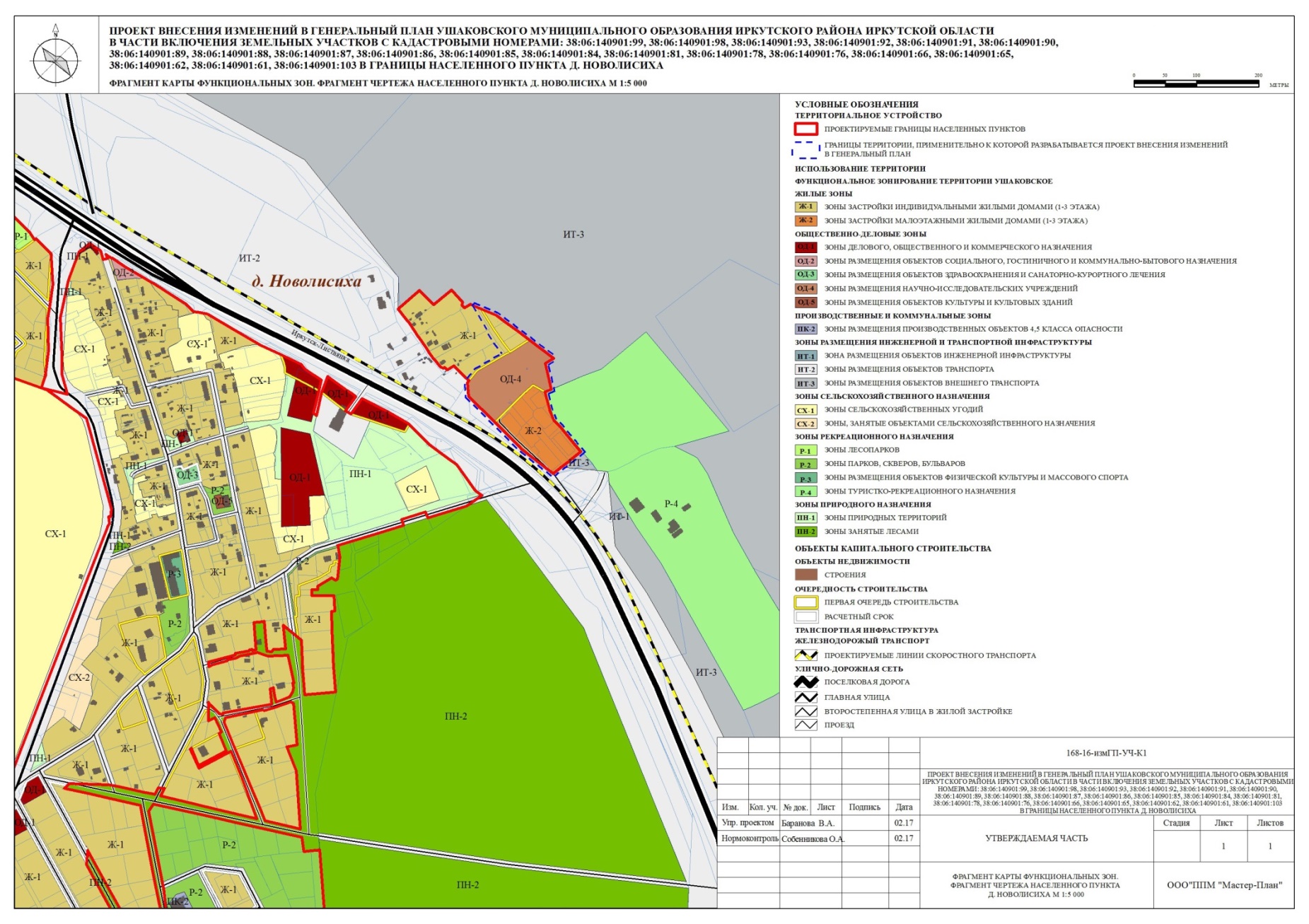 Председатель Думы Ушаковскогомуниципального образования,Глава Ушаковского муниципального образования                                                                                                 А.С. КузнецовПриложение № 3к решению Думы Ушаковского муниципального образования от 30.08.2017г. № 39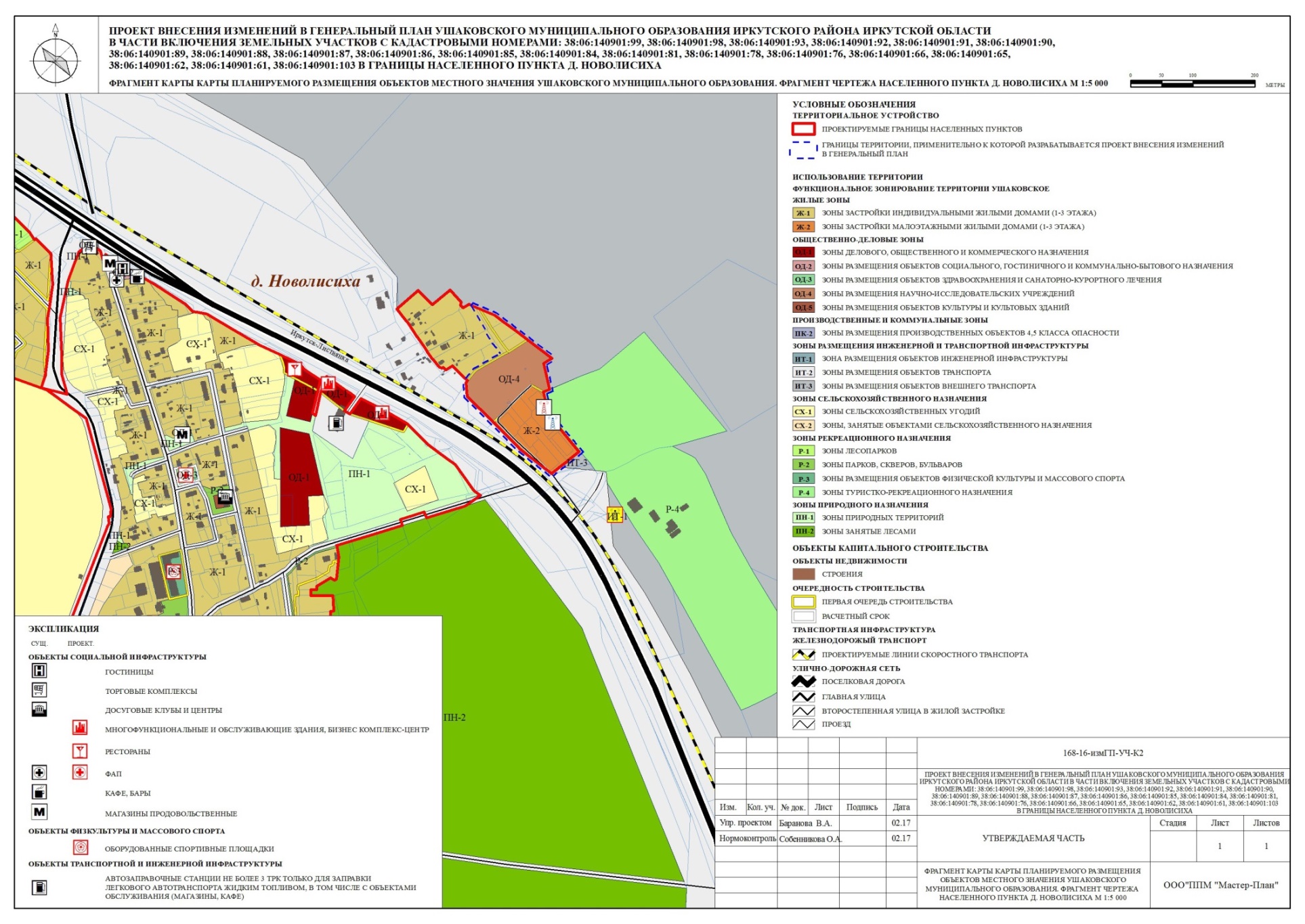 Председатель Думы Ушаковскогомуниципального образования,Глава Ушаковского муниципального образования                                                                                                 А.С. КузнецовПриложение № 4к решению Думы Ушаковского муниципального образования от 30.08.2017г. № 39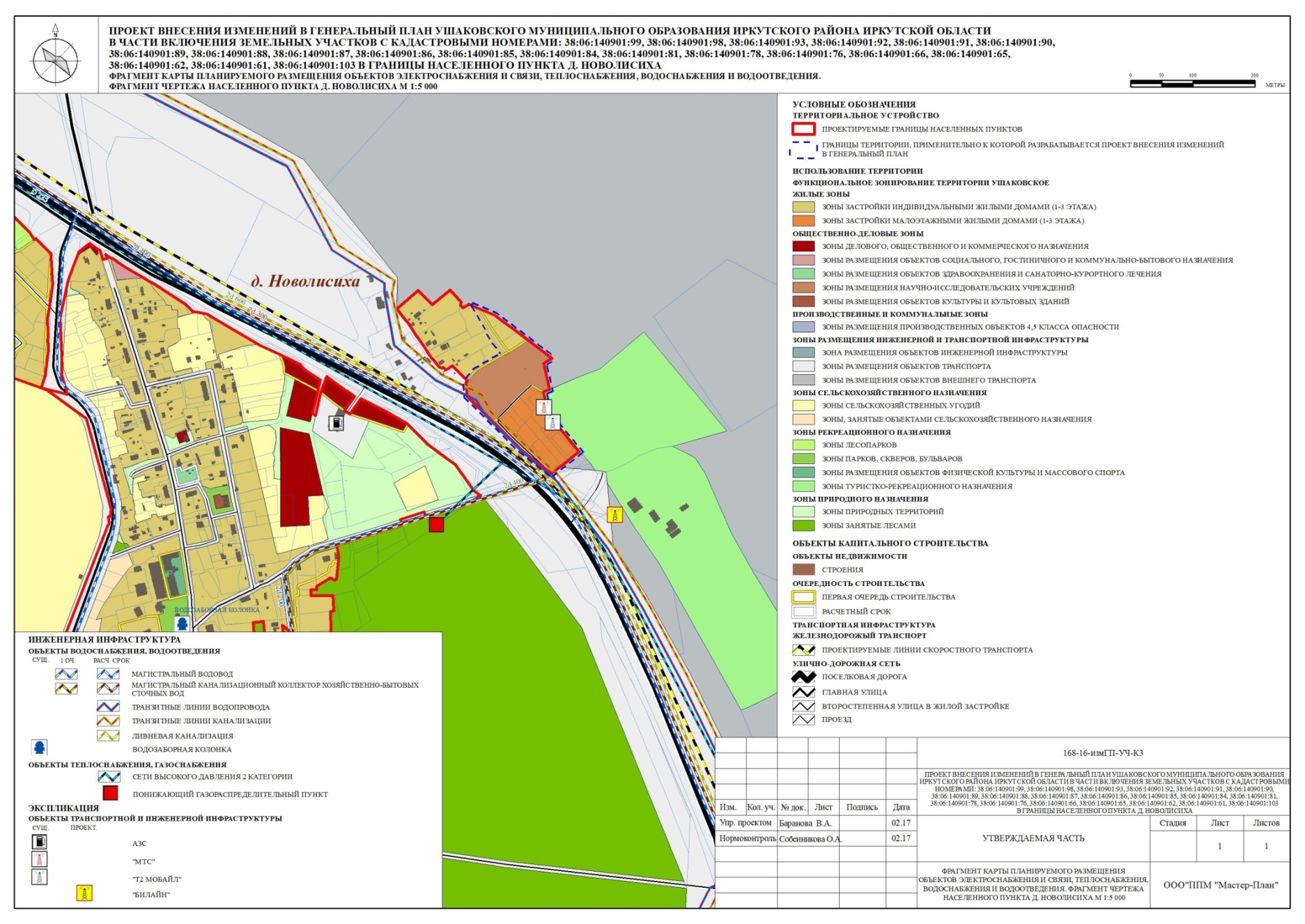 Председатель Думы Ушаковскогомуниципального образования,Глава Ушаковского муниципального образования                                                                                                 А.С. КузнецовПриложение № 5к решению Думы Ушаковского муниципального образования от 30.08.2017г. № 39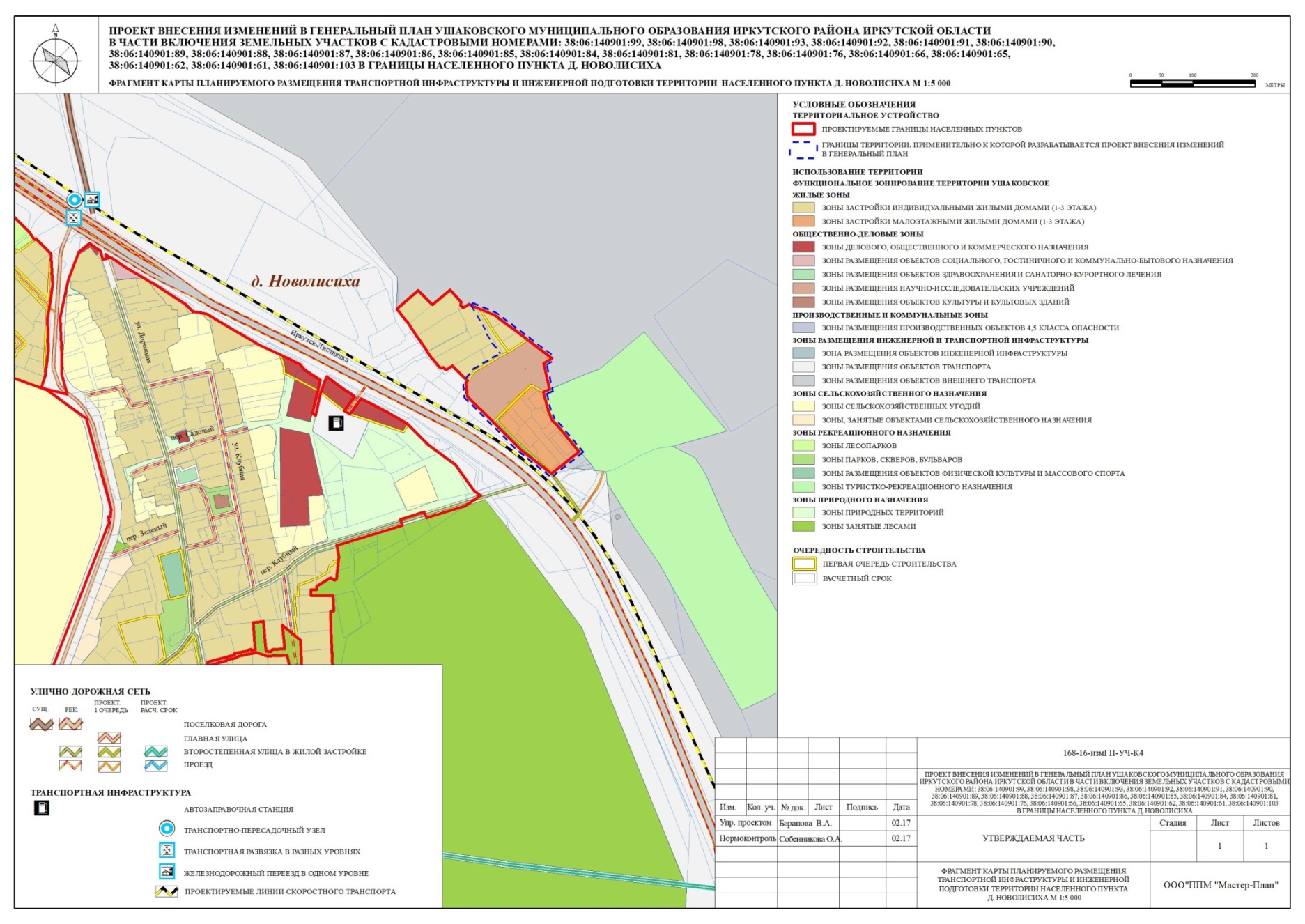 Председатель Думы Ушаковскогомуниципального образования,Глава Ушаковского муниципального образования                                                                                                 А.С. КузнецовПриложение № 6к решению Думы Ушаковского муниципального образования от 30.08.2017г. № 39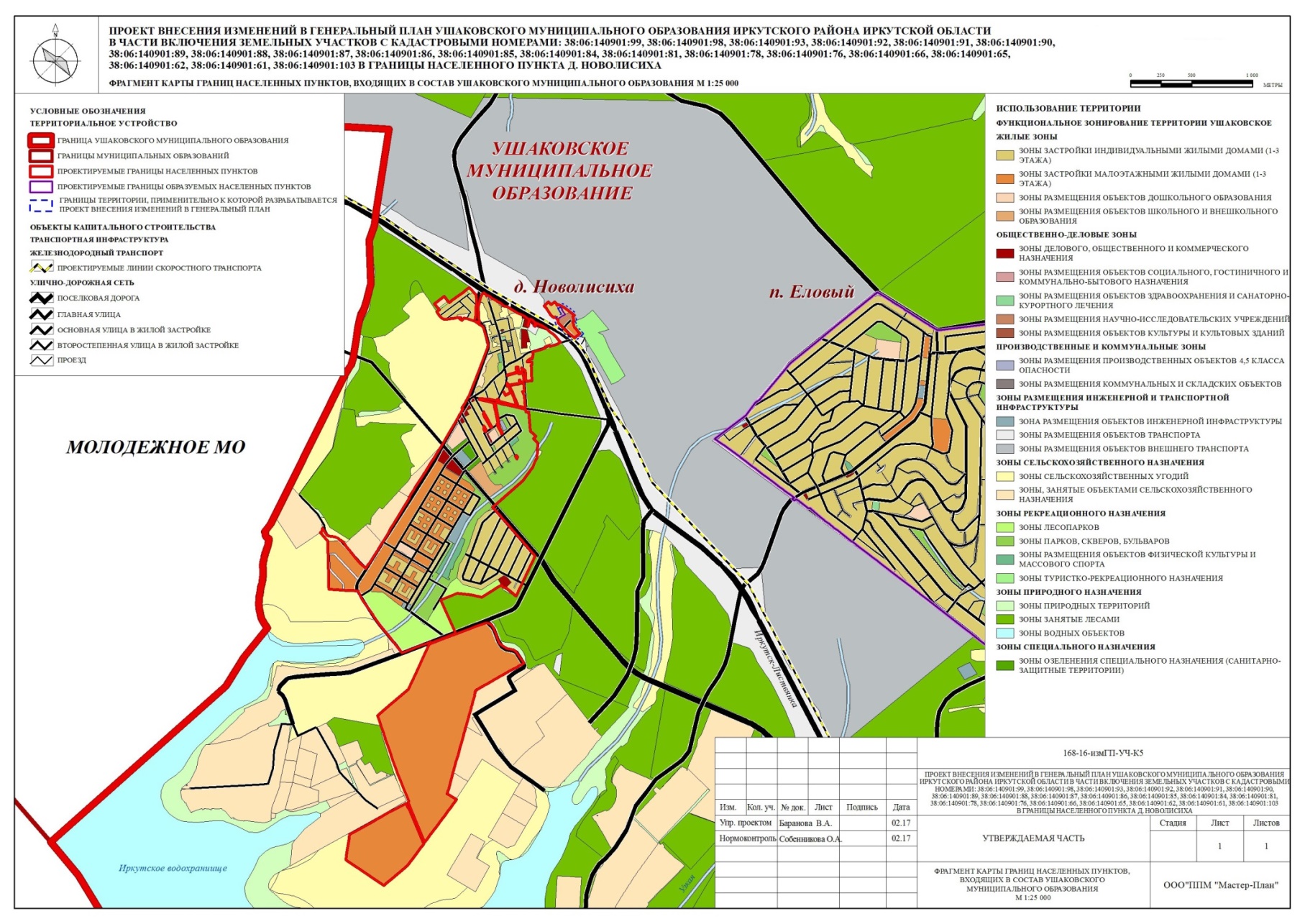 Председатель Думы Ушаковскогомуниципального образования,Глава Ушаковского муниципального образования                                                                                                 А.С. КузнецовНаименование объектаЗначениеМестоположениеИндекс зоныПараметры функциональных зонПараметры функциональных зонЗоны с особыми условиями использования территорииОсновные характеристикиОсновные характеристикиНаименование объектаЗначениеМестоположениеИндекс зоныМаксимальная этажностьПлощадь территорииЗоны с особыми условиями использования территорииОбъектовВсегоЖилые зоныЖилые зоныЖилые зоныЖилые зоныЖилые зоныЖилые зоныЖилые зоныЖилые зоныЖилые зоныЗоны застройки индивидуальными жилыми домамиместноед. ХудяковаЖ-1322,6 гаНе требуются11,6 тыс. м2513,3 тыс. м2Зоны застройки индивидуальными жилыми домамиместноед. БурдаковкаЖ-1318,9 гаНе требуются10,0 тыс. м2513,3 тыс. м2Зоны застройки индивидуальными жилыми домамиместноеп. ПатроныЖ-131,5 гаНе требуются0,8 тыс. м2513,3 тыс. м2Зоны застройки индивидуальными жилыми домамиместноед. НоволисихаЖ-1316,3 гаНе требуются9,3 тыс. м2513,3 тыс. м2Зоны застройки индивидуальными жилыми домамиместноес. ПивоварихаЖ-1377,8 гаНе требуются40,0 тыс. м2513,3 тыс. м2Зоны застройки индивидуальными жилыми домамиместноеп.Светлый, п. Солнечный. Ж-134,9 гаНе требуются2,6 тыс. м2513,3 тыс. м2Зоны застройки индивидуальными жилыми домамиместноеп. ЕловыйЖ-13602,4 гаНе требуются310,3 тыс. м2513,3 тыс. м2Зоны застройки индивидуальными жилыми домамиместноез. ПоливанихаЖ-131,9 гаНе требуются1,0 тыс. м2513,3 тыс. м2Зоны застройки индивидуальными жилыми домамиместноеп. ДобролетЖ-1318,3 гаНе требуются9,4 тыс. м2513,3 тыс. м2Зоны застройки индивидуальными жилыми домамиместноеп. Горячий КлючЖ-1320,9 гаНе требуются10,8 тыс. м2513,3 тыс. м2Зоны застройки индивидуальными жилыми домамиместноеРЖС в д. БурдаковкаЖ-1349,5 гаНе требуются62,3 тыс. м2513,3 тыс. м2Зоны застройки индивидуальными жилыми домамиместноеРЖС в п. ПатроныЖ-1320,5 гаНе требуются30,0 тыс. м2513,3 тыс. м2Зоны застройки индивидуальными жилыми домамиместноеРЖС в д. Новолисиха №1Ж-1311,6 гаНе требуются34,3 тыс. м2513,3 тыс. м2Зоны застройки малоэтажными жилыми домамиместноеп. ПатроныЖ-230,7 гаНе требуются1,75 тыс. м2607,7 тыс. м2Зоны застройки малоэтажными жилыми домамиместноед. НоволисихаЖ-235,6 гаНе требуются15,6 тыс. м2607,7 тыс. м2Зоны застройки малоэтажными жилыми домамиместноес. ПивоварихаЖ-234,7 гаНе требуются16,5 тыс. м2607,7 тыс. м2Зоны застройки малоэтажными жилыми домамиместноеРЖС в д. Новолисиха №1Ж-2340,4 гаНе требуются57,1 тыс. м2607,7 тыс. м2Зоны застройки малоэтажными жилыми домамиместноеРЖС в д. Новолисиха №2Ж-2379,3 гаНе требуются270,0 тыс. м2607,7 тыс. м2Зоны застройки малоэтажными жилыми домамиместноеРЖС в с. ПивоварихаЖ-2339,9 гаНе требуются246,8 тыс. м2607,7 тыс. м2Зоны застройки среднеэтажными жилыми домамиместноес. ПивоварихаЖ-351,3 гаНе требуются8,5 тыс. м28,5 тыс. м2Детские садыместноес. ПивоварихаД21,8 гаНе требуютсяРасширение до 140 мест, 280 мест3030 местДетские садыместноеп. ЕловыйД23,2 гаНе требуются2 по 280 мест: 1 на 220 мест3030 местДетские садыместноеРЖС в д. БурдаковкаД21,0 гаНе требуются2 по 120 мест3030 местДетские садыместноеРЖС в п. ПатроныД20,4 гаНе требуются80 мест3030 местДетские садыместноеРЖС в д. Новолисиха №1Д23,8 гаНе требуются1 на 220, 1 на 110 мест3030 местДетские садыместноеРЖС в д. Новолисиха №2Д22,2 гаНе требуются2 по 250 мест3030 местДетские садыместноеРЖС в с. ПивоварихаД24,1 гаНе требуются1 по 110 мест, 3 по 220 мест3030 местНачальная школа-детский садместноед. НоволисихаД20,6 гаНе требуются100 мест230 местНачальная школа-детский садместноеп. ПатроныД20,3 гаНе требуются65 мест230 местНачальная школа-детский садместноед. ХудяковаД20,5 гаНе требуются65 мест230 местОбщеобразовательные школыместноеп. ЕловыйШВ34,4 гаНе требуются1200  мест5195 местОбщеобразовательные школыместноеРЖС в д. БурдаковкаШВ33,4 гаНе требуются410 мест5195 местОбщеобразовательные школыместноеРЖС в п. ПатроныШВ30,7 гаНе требуются135 мест5195 местОбщеобразовательные школыместноеРЖС в д. Новолисиха №1ШВ33,3 гаНе требуются550 мест5195 местОбщеобразовательные школыместноеРЖС в д. Новолисиха №2ШВ33,5 гаНе требуются1200 мест5195 местОбщеобразовательные школыместноеРЖС в с. ПивоварихаШВ32,8 гаНе требуются1700 мест5195 местГостиницаместноед. НоволисихаЖ-23-Не требуются60 мест60 местПредприятия общественного питанияместноед. НоволисихаЖ-21-Не требуются30 мест30 местРЖС в с. Пивовариха1,0 га600 м2 площади пола, 250 м2 зеркала водыд. Худякова0,2 га100 м2 площади полад. Новолисиха0,4 га100 м2 площади полас. Пивовариха0,8 га1000 м2 площади пола, 500 м2 зеркала вода